ADICIÓN A: TÉCNICAS MOLECULARESDocumento preparado por la Oficina de la UniónDescargo de responsabilidad: el presente documento no constituye un documento de política u orientación de la UPOVEsta adición tiene por objeto informar acerca de las novedades que se han producido en relación con la cooperación entre las organizaciones internacionales en el uso de técnicas moleculares, en la cuadragésima octava sesión del Grupo de Trabajo Técnico sobre Plantas Agrícolas (TWA).En su cuadragésima octava sesión, celebrada en Montevideo (Uruguay), del 16 al 20 de septiembre de 2019, el TWA consideró los elementos siguientes para el inventario sobre el uso de técnicas basadas en marcadores moleculares, por cultivos, que se han formulado tras consultarlo con la OCDE, expuestos en el párrafo 81 del documento TWP/3/7 “Molecular techniques” (Técnicas moleculares) (véanse los párrafos 57 a 61 del documento TWA/48/9 “Report” (Informe)):El TWA expresó su conformidad con los elementos para el inventario y convino en que se ha de aclarar el significado del término “validar” incluido en la última pregunta. El TWA convino en que la pregunta puede dar lugar a confusión y que se debe considerar si procede excluirla de la encuesta.El TWA estuvo de acuerdo en que se debe aclarar la pregunta “En los últimos dos años, ¿cuántas veces utilizó la autoridad las técnicas basadas en marcadores moleculares?” para explicar si la cifra facilitada se refiere al uso habitual o excepcional de la técnica (p. ej. el cribado de colecciones de variedades).El TWA convino en proponer una pregunta más sobre si los encuestados han creado bases de datos con información obtenida de los marcadores moleculares utilizados. El TWA convino en que la encuesta se debe coordinar con la OCDE para evitar que se duplique el trabajo, en especial cuando los mismos encuestados también reciben la encuesta de la UPOV.[Fin del documento]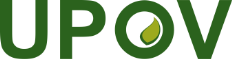 SUnión Internacional para la Protección de las Obtenciones VegetalesComité TécnicoQuincuagésima quinta sesión
Ginebra, 28 y 29 de octubre de 2019TC/55/7 Add.Original: InglésFecha: 8 de octubre de 2019País u organización intergubernamental que utiliza la técnica basada en marcadores molecularesFuente [nombre de la autoridad] y datos de contacto [dirección de correo electrónico]Tipo de técnica basada en marcadores molecularesCultivo(s) para el(los) que se utiliza la técnica molecular[se han de facilitar el(los) nombre(s) botánico(s) y código(s) UPOV]Finalidad de la utilización de la técnica molecular [modelo de la UPOV “Marcadores moleculares ligados a caracteres”, modelo de la UPOV “Combinación de distancias fenotípicas y moleculares en la gestión de las colecciones de variedades”, pureza, identidad, verificación de hibridez]¿Se ha utilizado la técnica basada en marcadores moleculares como parte de una certificación de semillas en los últimos dos años? [certificación nacional, certificación de la OCDE] [relevante para los sistemas de semillas de la OCDE]En los últimos dos años, ¿cuántas veces utilizó la autoridad las técnicas basadas en marcadores moleculares?La técnica basada en marcadores moleculares está contemplada en [directriz(ces) de examen de la UPOV, documento(s) TGP de la UPOV, otro(s) documento(s) (especifique)]¿Está la técnica molecular validada? [Si lo está, indique la organización o autoridad concreta] [relevante para los sistemas de semillas de la OCDE]